РОССИЙСКАЯ ФЕДЕРАЦИЯ КРАСНОДАРСКИЙ КРАЙМУНИЦИПАЛЬНОЕ ДОШКОЛЬНОЕ ОБРАЗОВАТЕЛЬНОЕ БЮДЖЕТНОЕ УЧРЕЖДЕНИЕДЕТСКИЙ САД КОМБИНИРОВАННОГО ВИДА № 67 г. СОЧИ________________________________________________________________________________________________Перспективное планирование к программе «Юный эколог Кубани»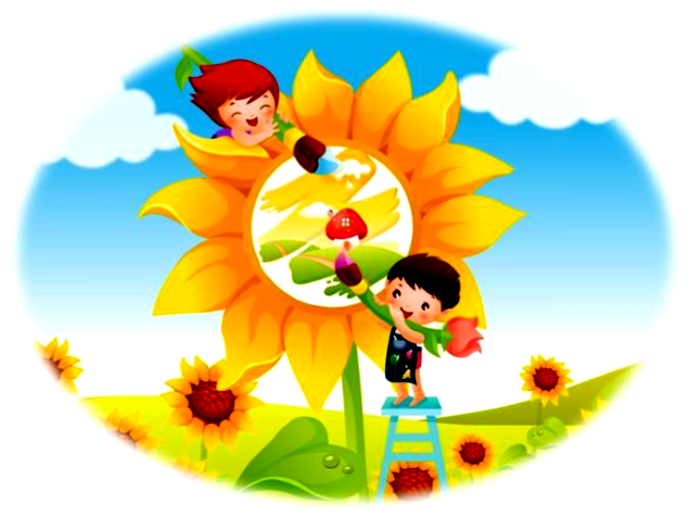 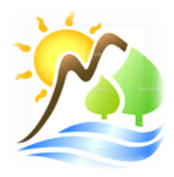 Часть 22015 г.Перспективное планирование к программе  «Юный эколог Кубани». Часть 2. Сочи, 2015 г.Составители: Бобрышева Н.П., Павленко Е.В., Браже Е.И., Половина В.Г., Голионцева И.В., Котикова М.В., Марчук Е.В., Белобородова Н.В.Планирование образовательной деятельности составлено в 2-х частях и является приложением к программе «Юный эколог Кубани».Материалы пособия являются практическим руководством к реализации программы «Юный эколог Кубани».ТЕМАТИЧЕСКОЕ ПЛАНИРОВАНИЕПланирование образовательной деятельности по реализации программы « Юный эколог Кубани» в старшей группеПланирование образовательной деятельности по реализации программы « Юный эколог Кубани» в подготовительной  группеНеделяСтаршая группаПодготовительная группаСентябрьСентябрьСентябрь1Разнообразие однолетних цветочно-декоративных растений на участке детского сада.Мое яркое лето.2Что такое природа. Ранняя осень.В осеннем лесу. Ранняя осень3Природа и человек.В грибном царстве, ягодном государстве.4Откуда хлеб пришел.Хлеб – всему голова.ОктябрьОктябрьОктябрь1Как мы следы осени искали.Осенняя сказка.2Кубанская ярмарка: овощи и фрукты.Осенние угощения.3Флора Черного моря.Черное море мое.4Фауна Черного моря.Соберем экосистему Черного моря.НоябрьНоябрьНоябрь1В мире зелёных великанов.Лес как экосистема.2Кубанское подворье.Для чего растениям нужны семена.3Как животные готовятся к зиме.Как узнать зиму.4Вода – источник жизни на Земле.Пищевые цепи: по законам живой природы.ДекабрьДекабрьДекабрь1Горы – защитники Причерноморья.По земному шару: шапки великанов.2Зима в субтропиках.Зима в субтропиках.3Зимой в лесу.Зимовье зверей.4С кем дружит ель?Берегите Ёлочку красавицуЯнварьЯнварьЯнварь1Животные холодных стран.По земному шару: север2Животные жарких стран.По земному шару: степи, пустыни.3Зимующие птицы Сочинского Причерноморья.Принимаем гостей.4Зелёный Сочи.Зелёный Сочи: сосна, пихта, кедр, кипарис.ФевральФевральФевраль1Растение как живое существо.Как растения приспособились зимовать.2Жизнь растений зимой.Зеленые ступеньки (зональность).3Комнатные растения.Первоцветы наших лесов.4Цветочная мелодия.Альпийские первоцветы.МартМартМарт1Весна пришла. Жители подземелья2Реки и водоемы нашего края.Реки и водоемы Причерноморья.3Рыбы – обитатели водоемов.У воды, на воде, в воде.4Птицы Причерноморья.Редкие птицы Имеретинской низменности.АпрельАпрельАпрель1В гостях у Солнца.По земному шару: кругосветное путешествие.Земля-кормилица.Красавцы гор.Кавказский биосферный заповедник – растительный мир.Жизнь Кавказского биосферного заповедника весной.4Кавказский биосферный заповедник – животный мир.Лес в жизни человека.МайМайМай1Экскурсия по экологической тропе.Луговые растения.2Путешествие капельки.Круговорот воды в природе.3Мир насекомых.Путешествие в страну насекомых. Кавказский заповедник.4Человек как часть экосистемы.Что и как человек ест?№ТемаНОДНОДСовместная деятельность с детьмиПримечание№ТемаЗадачиОснащениесентябрь1Разнообразие однолетних цветочно – декоративных растений на участке детского сада.Мотивировать детей на включение в деятельность;учить находить однолетние цветочно-декоративные растения и определять их названия; расширять знания детей об отличии между многолетними и однолетними цветочными растениями на участке детского сада; закреплять знание детей о строении растения (стебель, листья, цветы, корни), умение сравнивать разные растения по высоте, форме, окраске листьев, цветов, стеблей, по запаху; воспитывать любовь к миру, живой природе.Конверт от Незнайки; коробочки для сбора растительного материала.Л.А.Уланова, С.О. Иордан«Методические рекомендации по организации и проведению прогулок детей 3 – 7 лет». Наблюдение «Знакомство с осенними цветами», цель: познакомить детей с названиями цветов– ноготки (календула), космея, настурция. Закрепить понятия «высокий – низкий» (цветок), «короткий – длинный» (стебель), стр.4. Пальчиковая гимнастика «Цветы», д/и «Какойцветок?», цель: описать предложенный цветок, закрепить навыки счета, П/и «Вейся, венок!», цель: научить детей водить хоровод, стр.5. Кравченко, Т.Л. Долгова «Прогулки в детском саду. Старшая и подготовительная группы»,«Наблюдение за цветником», цель: уточнять названия цветов с целью определения их строения (найти стебель, листья, цветы, корни), стр.13.Т.Г. Кобзева, Г.С. Александрова, И.А. Холодова «Организация деятельности детей на прогулке. Старшая группа». «Наблюдение за однолетними и многолетними растениями», цель: расширить знания детей о состоянии растений осенью, учить анализировать, делать выводы, воспитывать бережное отношение к природе, стр.32. Д/и «Цветы», цель: закрепить умение детей классифицировать и называтькомнатные и садовые растения, (картотека)сентябрь2Что такое природа. Ранняя осеньСоздать мотивационную ситуацию для формирования понятия природа и «не природа» (природа – то, что существует вне зависимости человека, «не природа» - то, что сделано руками человека); учить классифицировать предметы на природу и «не природу»; побуждать активно использовать знания об осенних явлениях, полученных ранее; развивать умение различать признаки ранней осени; активизировать в речи слова, относящиеся к теме «Природа»; воспитывать любовь к природе, умение видеть ее красоту.Игрушка Незнайки, картинки с изображениями верблюда и лошади, иллюстрации с изображением осеннего пейзажа, мультимедийная презентация.Т.Г. Кобзева, Г.С. Александрова, И.А. Холодова «Организация деятельности детей на прогулке. Старшая группа», «Наблюдение за продолжительностью дня», цель: расширить представления о многообразии неживой природы, стр.8.Л.А. Уланова, С.О. Иордан «Методические рекомендации по организации и проведению прогулок детей 3 – 7 лет», п/и «Листопад», цель:закрепить знания детей о цвете, величине осенних листьев, п/и «Поймай листок», цель: развить умение подпрыгивать на месте, как можно выше, стр.8. Пальчиковая гимнастика «Осенние листья», д/и «Найди самый красивый листок», цель: закрепить названия цвета, научить составлять сложносочиненные предложения, стр.7.Кравченко, Т.Л. Долгова «Прогулки в детском саду. Старшая и подготовительная группы», «Наблюдение за березой», цель: продолжить знакомство с березой, выделяя характерные признаки и изменения, связанные со временем года, стр.30. Т.Г. Кобзева, Г.С. Александрова, И.А. Холодова «Организация деятельности детей на прогулке. Старшая группа», «Наблюдение за изменением температуры в течение дня», стр.10. Д/и: «Расскажи без слов», цель: закреплять представления об осенних изменениях в природе; развивать творческое воображение, наблюдательность.(картотека)сентябрь3Природа и человек.Создать условия для получения детьми знаний о неразрывной связи человека с природой;учить детей рассуждать, самим находить ответ, делать выводы; продолжать знакомство с охраняемыми объектами, занесенными в Красную книгу; развивать познавательную активность детей в процессе представлений о природе;воспитывать бережное отношение к окружающей среде.Мелки восковые, листы для рисования, конверт, мультимедийная презентация.сентябрь4Откуда хлеб пришёл.Дать возможность детям при помощи взрослого узнать об особенностях выращивания хлеба, познакомиться с трудом хлеборобов в настоящее время;уточнить знания о разнообразии хлебобулочных изделий; развивать интерес к труду хлеборобов, связную речь;обогащать словарный запас;воспитывать бережное отношение к хлебу, уважение к труду людей, участвующих в его выращивании и производстве.Разнос, хлебобулочные изделия, музыкальное сопровождение, мультимедийная презентация.Т.А. Шорыгина «Беседы о хлебе», д/и«Четвертый лишний», цель: закрепитьназвания злаков, стр.46, д/и «Из чегосварили кашу?», цель: научить детейназывать злак, из которого свариликашу, стр.45.Отгадывание загадок,стр.44. Чтение художественнойлитературы: В. Дацкевич «От зерна доурожая». Беседа «Путешествие колоска» (практическое пособие)октябрь1Как мы следы осени искалиМотивировать детей на включение в деятельность;уточнить название времен года и признаки наступления осени в живой и неживой природе;способствовать развитию познавательного интереса;продолжать знакомить детей с трудом взрослых осенью;познакомить детей с новым календарем наблюдений в природе;развивать умение внимательно слушать музыкальный фрагмент, включать воображение, вспоминать образы, связанные с осенью;воспитывать любовь к родной природе.формировать первичный опыт успешного преодоления трудностей через выявление и устранение их причин;Букет осенних листьев, корзинки, игрушечный воробышек, календарь наблюдений, мультимедийная презентация.Т.Г. Кобзева, Г.С. Александрова, И.А.Холодова «Организация деятельностидетей на прогулке. Старшая группа»,«Наблюдение за небом», цель:расширить представления омногообразии неживой природы формировать умение видеть красотунеба; развивать творческое воображение; расширять знания о небесных светилах,стр.16. «Наблюдение за облаками», цель:формировать у детей представление отом, как ветер формирует облака и тучи;развивать умение видеть красоту неба,творческое воображение; учитьрассуждать, делать открытия, стр.20.Л.А. Уланова, С.О. Иордан«Методические рекомендации поорганизации и проведению прогулокдетей 3 – 7 лет», п/и «У медведя вобору», цель: научить действоватьсогласно словам текста, развитьбыстроту и ловкость, стр.12.Д/и «Какоенебо», цель: научить подбиратьотносительные прилагательные, стр.16.Пальчиковая гимнастика «Осень»,стр.18. А.И. Иванова. Экологические наблюдения и эксперименты в детском саду. Наблюдение «Почему осенью листья желтеют» стр. 124. Д\и: «Расскажи без слов», цель:  закреплять представления об осенних изменениях в природе; развивать творческое воображение, наблюдательность. (картотека)октябрь2Кубанская ярмарка: овощи и фрукты.Мотивировать детей на включение в деятельность;актуализировать и расширять представления детей об овощах и фруктах, обратить внимание детей на культуры, которые выращивают на Кубани и в Причерноморье;упражнять в употреблении глаголов действия; глаголов, связанных с уборкой урожая;развивать умение ритмично двигаться в соответствии со словами;формировать первичный опыт успешного преодоления трудностей через выявление и устранение их причин;формировать умение детей самостоятельно применять усвоенные знания и способы действия для решения новых задач;воспитывать желание больше узнать об овощах и фруктах.Игрушка Незнайка, мяч, поднос со свежими овощами и фруктами, муляжи фруктов и овощей, мультимедийная презентация.Кравченко, Т.Л. Долгова «Прогулки вдетском саду. Старшая иподготовительная группы»,«Наблюдение за трудом взрослого наогороде», цель: активизироватьпознавательную деятельность детей,поддерживать интерес к наблюдениям,пробуждать принимать активное участие в сборе урожая, стр.25 Наблюдение за растениями на огороде. Цель: закрепить названия растений, растущих на огороде. Л.А. Уланова,С.О. Иордан «Методическиерекомендации по организации ипроведению прогулок детей 3 – 7 лет»,отгадывание загадок, стр.9-10, Д\и: «Созрело – не созрело», цель: определить спелость овощей и фруктов по внешним признакам.(картотека)д/у «Урожай», цель: развить координацию слов с движениями, закрепить в речи глаголы «соберем», «натаскаем», «накопаем» ,«срежем», «нарвем». Т.Г. Кобзева, Г.С. Александрова, И.А. Холодова «Организация деятельности детей на прогулке. Старшая группа», д/и «Что где растёт», цель: учить понимать происходящие в природе процессы, дать представление о значении растений, показать зависимость всего живого наземле от состояния растительногопокрова, стр.13.октябрь3Флора Чёрного моря.Мотивировать детей на включение в деятельность;расширить представления детей о представителях флоры Чёрного моря - водорослях;развивать  познавательную активность к изучению морской флоры.Л.А.Уланова, С.О. Иордан«Методические рекомендации по организации и проведению прогулокдетей 3 – 7 лет», п/и «Море волнуется,раз, цель: развивать фантазию, умениевыражать в движении задуманный образ,стр.19. Д/и «Разложи правильнокартинки», цель: закрепление иобобщение знаний об обитателях море иокеанов (картотека). Д/и «Что возьмем с собой на пляж?», цель: уточнение и закрепление знаний правил поведения на пляже (картотека).октябрь4Фауна Чёрного моря.Расширять представления детей о представителях фауны Чёрного моря;учить  распознавать среди наборов морских обитателейпредставителей фауны Черного моря;воспитывать бережное отношения к морю и егообитателям.Д/и «Пищевые цепочки обитателейЧерного моря», цель: закрепить знаниядетей о пищевых связях черноморскихобитателей (картотека). Беседа «Такоеразное Черное море», цель: закрепить«состояния моря в зависимости отпогоды, познакомиться с понятиями«штиль», «шторм», «барашки». Чтениехудожественной литературы: Т.А.Шорыгина «Беседы о том, кто, гдеживёт». Д\и: Парные картинки (рыбы), цель: воспитывать наблюдательность; умение находить в предметах, изображенных на картинках, сходство и различие.ноябрь1В мире зелёных великанов.Актуализировать и закрепить знания детей о деревьях, произрастающих на участке детского сада; об их особенностях; уточнять и закреплять знания о строении дерева; развивать познавательный интерес, мышление;воспитывать бережное отношение к природе, желание беречь и защищать её.Модели дерева, листочки эвкалипта, пальмы, хвоя кипариса, волокна пальмы, мультимедийная презентация.В.М. Корнилова «Экологическое окнов детский сад», «Деревья нашегоучастка», стр.26. Занимательнаяэкология «Что нужно для ростарастений?», цель: закрепить условияроста растений, стр.75. Д/и «Чтосначала? Что потом?», цель: закрепитьпоследовательность процесса ростарастения, стр.77.Л.А.Уланова, С.О.Иордан «Методические рекомендациипо организации и проведению прогулокдетей 3 – 7 лет», д/и «Найди дерево»,цель: закрепить названия деревьев, п/и«Поймай грибок», цель: упражнятьдетей в беге врассыпную суворачиванием, стр.21. И.В.Кравченко, Т.Л. Долгова «Прогулки вдетском саду. Старшая иподготовительная группы»,«Наблюдение за березой», цель:продолжать знакомство с березой,выделяя характерные признаки иизменения, связанные со временем года. ИЗО деятельность: «Юные художники»цель: уточнить особенности внешнего вида растений, учить передавать свое отношение к изображаемому.(картотека)ноябрь2Кубанское подворье. Мотивировать детей к изучению кубанского подворья;Закреплять знания о домашних животных, овощах, деревьях-медоносах;способствовать развитию творческого воображения детей на содержание   освоенного материала в изобразительной деятельности;воспитывать интерес к прошлому Кубани.Картинки с изображением домов Кубани, глиняная миска с варениками, мультимедийная презентация.ноябрь3Как животные готовятся к зиме.Мотивировать детей на включение в деятельность;формировать представления о подготовке животных к зиме;обратить внимание детей на отличительные особенности поведения животных нашего региона: сравнить зайца – беляка и русака; медведя -  шатуна и медведя бурого; рассказать , что в наших лесах представителями данного семейства  являются только русаки и дикие кролики;формировать первичный опыт успешного преодоления трудностей через выявление и устранение их причин;формировать умение детей самостоятельно применять усвоенные знания и способы действия для решения новых задач;формировать первичный опыт детей по фиксации достижения цели и выявления условий, которые позволили её достичь.Т.Г. Кобзева, Г.С. Александрова, И.А.Холодова «Организация деятельностидетей на прогулке. Старшая группа», п/и «Хитрая лиса», цель: развить умение детей быстро реагировать после сигнала педагога, стр.61. П\и «Лиса в курятнике», цель: развивать у детей координацию движений в прыжке,стр.81. Т.А. Шорыгина «Какие звери в лесу?», отгадывание загадок о диких животных, д/и «Закончи предложение», цель: закрепить знания о диких животных, развивать речь, стр.88, д/и «Четвертый лишний», цель: активизация речи детей,стр.93. «Кто чем питается?», цель: закреплять представления детей о пище животных.(картотека) Д\и: «Зимние запасы», цель:  закреплять знания детей о жителях леса, их образе жизни. Формировать умение детей правильно дифференцировать еду зверей. Учить действиям анализа и синтеза, умению выделять части целого, из частей составлять целое.(картотека)ноябрь4Вода – источник жизни на Земле.Формировать и систематизировать знания детей о воде, о ее назначении;обогащать представления детей о разных состояниях воды, о природных водоисточниках;развивать самостоятельность  в процессе познавательно-исследовательской деятельности;формировать у детей первоначальные навыки экологически грамотного поведения в природе.Стаканы с водой и молоком, термос с горячей водой, мультимедийная презентация.О.А. Воронкевич «Добро пожаловать в экологию» Наблюдение «Как живут капли воды в детском саду» стр. 436. Т.А. Шорыгина «Беседы о воде в природе». Экологическая сказка «Родничок» стр. 68.  Беседа «Почему нужно беречь воду» стр. 66. Словесная игра «Поступи правильно», цель: формировать у ребенка представления о  положительных и отрицательных поступках человека в повседневной жизни.(картотека)декабрь1Горы - защитники ПричерноморьяСоздать мотивационную ситуацию для знакомства детей с причиной образования гор; движением земной коры, вулканическим происхождением гор;формировать у дошкольников понятие «горы», «рельеф»;познакомить детей с названием самой большой горы Краснодарского края – Цахвоа, с вершиной Сочинского Причерноморья – горой Фишт;развивать познавательный интерес через использование этнофольклора – горная легенда Фишт;воспитывать умение видеть красоту природы.Цветные карандаши, раскраски, мультимедийная презентация.Т.А. Шорыгина «Беседы о субтропиках и горах»,  беседа « Что такое горы» стр.,                           24. Сказка «Великан и голубое озеро» стр., 29. Просмотр  фотографий и презентаций «Горы Причерноморья».декабрь2Зима в субтропиках.Создать мотивационную ситуацию для расширения знания детей о зиме в субтропиках;способствовать развитию познавательного интереса;закреплять знания детей о времени года;воспитывать желание по-доброму относиться к природе, умениесочувствовать, сопереживать.	Картины, иллюстрации о природе, модель термометра,разрезные картинки, музыкальное сопровождение. Мультимедийная презентация.Просмотр фотоальбомов «Сочи зимой».Беседа «Почему у нас нет снега?», цель:познакомить детей с климатическимиособенностями нашего региона.Мультимедийная презентация «Сочизимой», цель: нагляднопродемонстрировать сезонныеособенности нашего региона.Т.А.Шорыгина «Беседы о субтропиках и горах»,  беседа «Зона субтропиков. Местоположение и климат», стр., 4, беседа «Растительный мирсубтропиков», стр.7. Чтениехудожественной литературы: стихи овременах года и игры, стр.86. В.М.Корнилова «Экологическое окно вдетский сад», наблюдение «Чтоизменилось у березки?», стр.24,«Деревья нашего участка», стр.26.декабрь3Зимой в лесу.Н.В. Степанова, В.Н. Волчкова«Конспекты занятий в старшей группедетского сада», беседа «Зимовье зверей»,цель: формировать представление ожизни животных в лесу, ихприспособленности к зимнему периоду;учить понимать причины изменений в жизни животных; воспитывать любовь к животным, стремление помочь им втрудных условиях, стр.63.Д \и: «Наряды матушки – земли»Цель:  уточнять и расширять представления детей о смене сезонов, об основных признаках каждого времени года, природных явлениях, характерных для него. (картотека)декабрь4С кем дружит ель?Способствовать формированию первоначальных представлений о пищевых связях  (взаимодействие друг с другом живых существ);уточнить представление детей о хвойных деревьях;расширить знания детей о животных хвойного леса;рассказать о возможных последствиях рубки отдельных деревьев и лесов в целом;развивать внимание и наблюдательность;воспитывать желание беречь родную природу.Искусственная ёлка,  игрушка Незнайка, запрещающие экологические знаки, мультимедийная презентация.В.М. Корнилова «Экологическое окно вдетский сад», беседы« С кемдружит ель?», рассказ воспитателя «Что может нанести вред елочке и как ей помочь?» Т.Н. Зенина «Циклы наблюдение заобъектами природы», «Циклнаблюдений за елочкой», цель:познакомить детей с елочкой, котораярастет на экологической тропе  детского сада, стр.28-34. Д\и: «Горячо — холодно». Цель: поддерживать интерес детей к растениям, закреплять их названия. (картотека)январь1Животные холодных стран.Расширить представления детей о жизни животных в холодных  странах;закреплять знания детей о среде обитания животных;развивать воображение, творчество детей;воспитывать бережное отношение к природе.Глобус, картинки с изображением животных холодных стран, мультимедийная презентация.О.А. Воронкевич «Добро пожаловать в экологию». Беседа: «Как зимуют животные Севера» стр. 441 Д\и: «Чей след», цель: уточнять и закреплять знание детей о диких животных, об их образе жизни в зимнем саду. Познакомить с понятием «следы», выяснить, каким образом следы появляются зимой и почему их не видно летом. Познакомить с видами следов диких животных, формировать умение соотносить зверя с оставленными им следами (картотека) Д\и: «Угадай, какой ты зверь», цель:  уточнить и закрепить знания детей об особенностях внешнего вида, повадках, приспособленности животных к окружающей среде; учить классифицировать животных; воспитывать бережное отношение к животным. (картотека)январь2Животные жарких странУточнять и расширять кругозор детей о жизни животных жарких стран.формировать представления о взаимосвязях живых организмов со средой обитания;развивать интерес к представителям природы;продолжить учить отгадывать загадки;расширять словарный запас дошкольников;развивать зрительное и слуховое внимание, творческое воображение, подражательность;воспитывать интерес к окружающему миру, умение выслушивать и дополнять ответы друг друга.Географическая карта, глобус, наклейки с изображением животных, раскраски с изображением животных тёплых стран, разрезные картинки, мультимедийная презентация.   Т.А. Шорыгина. Беседы о пустыне и полупустыне. Животные полупустынь и пустынь. Стр., 32  Просмотр подборки иллюстраций  и презентаций «Животные жарких стран». Отгадывание загадок о животных жарких стран.  Д\и:   «В мире клякс», цель: закрепить умение узнавать живое существо на основе анализа его силуэта, отражающего особенности внешнего вида; упражнять в распределении животных по группам ( домашние, дикие). (картотека)январь3Зимующие птицы Сочинского Причерноморья.формировать у детей обобщённое представление о зимующих птицах;развивать познавательный интерес у детей к жизни зимующих птиц Причерноморья;подвести к раскрытию связей между внешним видом птиц и их питанием, движением и образом жизни;расширять словарный запас;воспитывать заботливое отношение к птицам, желание помогать им в трудное для них времяМольберт, картинки с изображением птиц, разрезные картинки, пакеты из-под сока, различные семена, запись голоса птиц в природе, презентацияЛ.А.Уланова, С.О. Иордан«Методические рекомендации поорганизации и проведению прогулокдетей 3 – 7 лет». Прогулка «Знакомимсяс перелетными птицами». Цель:расширить представления детей озимующих и перелетных птицах. Стр.93Волчкова В.Н., Степанова Н.В.,«Конспекты занятий в старшей группе детского сада“Узнай птицу по описанию”Цель:  уточнять и закреплять знание детей о внешнем виде зимующих птиц и из жизни. (картотека)Т.Г. Кобзева, Г.С. Александрова, И.А.Холодова «Организация деятельностидетей на прогулке. Старшая группа».Наблюдение за полетом любой птицы.Цель: уточнять представления омногообразии птиц, способахпередвижения; учить наблюдательности,умению делать выводы. Стр. 193. Д\и: «Не зевай!»      (птицы зимующие, перелётные), цель:  развивать слуховое внимание, быстроту реакции. (картотека)ТРИЗ     «Пирамида птицы», цель: сформировать знания о простейших цепях питания птиц в природе, закрепить знания об условиях, необходимых для роста растений и жизни животных. (картотека)январь4Зелёный Сочи.Т.Г.Кобзева, Г.С Александрова, И.А. Холодова Организация деятельности детей на прогулке, старшая группа. «Наблюдение за многообразием растительного мира» стр., 235   Д\и: Какое время года?», стр. 161. Рассматривание подборки фотографий и презентаций  «Сочи зимой»        Лото «Что, где растет?», цель:  закреплять умение детей классифицировать растения по месту произрастания; развивать внимательность. (картотека) Д\ и: «Растения вокруг нас», цель:  группировка растений по месту произрастания и по назначению.февраль1Растение как живое существо.Расширить первичные естественно - научные и экологические представления. (Строение растений, функции частей растения);развить  умения устанавливать причинно-следственные связи, между средой обитания и особенностями внешнего вида растений;использовать доказательную  речь;развить связную речь, творческого воображение;формировать  навыки  сотрудничества взаимодействия, интереса, доброжелательности, ответственности, любви и бережного отношения к природе;развить  у детей интерес к миру растений, бережного к нему отношения.Модель «функции живого», дневник наблюдения, конверт с растением без корня, модели: корень, стебель, лист, шарик, ёмкость с песком, музыкальное сопровождение, мультимедийная презентация.Волчкова В.Н., Степанова Н.В.,«Конспекты занятий в старшей группедетского сада». Экология. Цикл бесед орастениях, цель: дать представления означении растений, показатьзависимость всего живого от состояниярастительного покрова; углубитьпредставления о растениях, осуществовании их в разных экосистемах. стр. 86- 95Л.А.Уланова, С.О. Иордан«Методические рекомендации поорганизации и проведению прогулокдетей 3 – 7 лет», Наблюдаем задеревьями, цель: показать детямдеревья: березу, кипарис, разобрать отличительные признаки. Стр.56Д\и: «Найди по описанию», цель: закрепить представление об особенностях внешнего вида растений, учить детей самостоятельно описывать растение.(картотека)февраль2Жизнь растений зимой.Т.Г.Кобзева, Г.С Александрова, И.А. Холодова Организация деятельности детей на прогулке, старшая группа.»Наблюдение за красотой зимней природы», стр., 136. «Рассматривание растений зимой» стр,, 140  Л.А. Уланова, С.О. Иордан Методические рекомендации по организации и проведению прогулок детей 3 – 7 лет. Пальчиковая гимнастика «Снежок» стр. 39. Волчкова В.Н., Степанова Н.В.,«Конспекты занятий в старшейгруппе детского сада». «Растения –легкие Земли». Цель: дать представлениео значении растений; показатьзависимость всего живого от состояниярастительного покрова; воспитыватьинтерес к растениям. Стр. 86. Кравченко И.В, Долгова Т.Л.«Прогулки в детском саду. Старшая иподготовительная группы». Наблюдение за сезонными изменениями, цель: формировать  представления об изменениях в природе зимой», стр., 34 Д\и: «Наряды матушки – земли», цель: уточнять и расширять представления детей о смене сезонов, об основных признаках каждого времени года, природных явлениях, характерных для него. (картотека)февраль3Комнатные растения.Мотивировать детей на включение в деятельность;уточнить представление о 4 – 5 видах знакомых растений, о необходимыхусловиях жизни для них;сформировать представление о влаголюбивых и засухоустойчивых растениях;формировать умение детей самостоятельно применять усвоенные знания и способы действия для решения новых задач;Сказочный персонаж, комнатные цветы, модели живого, лейка, палочки для рыхления.О. А. Воронкевич «Добро пожаловать в экологию» Беседа: «Почему они так называются?»  Цель: расширить и систематизировать знания о комнатных растениях. Т.М.Бондаренко «Экологическиезанятия с детьми 5-6 лет». Д/и«Отгадай что за растение». Цель: учитьописывать растение и узнавать его поописанию. Стр.62Т.М. Бондаренко «Экологическиезанятия с детьми 5-6 лет». Обучениеновым способам ухода за комнатнымирастениями. Цель: учить удалять пыль срастений при помощи влажнойкисточки, опрыскивая изпульверизатора. Учить определятьнеобходимость ухода, ориентируясь насостояние листьев растения,устанавливать связь междуособенностями листьев и способами ухода за ними. Стр. 62А.И. Иванова «Экологическиенаблюдения и эксперименты вдетском саду. Мир растений.Наблюдение «Может ли растение житьбез воды?». Цель: доказатьнеобходимость наличия воды в жизнирастения. Стр.92А.И. Иванова «Экологическиенаблюдения и эксперименты вдетском саду. Мир растений. Беседа«Где раньше пробуждаются растения?»Цель: показать зависимость растений отих места расположения». Стр.120  «Украсим комнату», цель:  на основе представлений о необходимых условиях существования различных комнатных растений развивать экологическое мышление и творческие способности детей.февраль4Цветочная мелодия.Формирование представлений детей о первоцветах.Уточнять и расширять представления детей  о первых цветах.Учить устанавливать причинно-следственные связи в природе;развивать логическое мышление, воображение; умение выделять признаки, по которым можно определить отгадку, делать умозаключение;особое внимание обратить на то, что все эти растения находятся под охраной;воспитывать эстетический вкус, бережное отношение к природе.Мольберт, картинки с изображением  первоцветов, картинки со схематическим изображением последовательности, посадки цветка, ковролин, нитки, мультимедийная презентация.Волчкова В.Н., Степанова Н.В.,«Конспекты занятий в старшей группедетского сада». Экология. Беседа«Первоцветы». Цель: уточнить ирасширить представления о первыхцветах; учить любоваться растущимицветами, беречь прекрасные творенияприроды. Стр. 101. Чтение легенд о первоцветах. Отгадывание загадок о первых цветах весны. Наблюдение на экологической тропе за появлением первоцветов.  Л.А. Уланова, С.О. Иордан Методические рекомендации по организации и проведению прогулок детей 3 – 7 лет. Наблюдение «Солнышки на траве», цель: познакомить детей с первыми весенними цветами, их строением стр., 104. Д\и: «Посадим цветы на клумбу», цель: обобщить знания детей о сезоне, времени цветения и месте произрастания цветов, тренировать в составлении описательных рассказов: развивать связную речь, зрительное внимание, память. Воспитывать бережное отношение к растениям.(картотека)март1Весна пришла.Обобщить и систематизировать представления детей о характерных признаках весны;закрепить названия весенних месяцев;упражнять детей в умении устанавливать простейшие причинно-следственные связи между сезонными изменениями в природе и образом жизни животных;через пословицы и поговорки помочь узнать мудрость народа, его жизненный опыт и наблюдения, накопленные в течение долгих веков;учить сравнивать различные периоды весны;воспитывать заботливое отношение к пробуждающейся природеКонверт с письмом, картина «Медведица с медвежатами», музыкальное сопровождение, мультимедийная презентация.Кравченко И.В, Долгова Т.Л.«Прогулки в детском саду. Старшая иподготовительная группы». Наблюдение за сезонными изменениями, цель: формировать представление о весеннихизменениях в природе; учить видетьизменения в поведении воробьев сприходом весны; воспитывать интерес кнаблюдениям за птицами, бережноеотношение к ним. Стр.168Волчкова В.Н., Степанова Н.В.,«Конспекты занятий в старшей группедетского сада». Экология. Беседа «Ктобольше всех радуется весне?», цель:развивать интерес к родной природе,желание больше узнать об особенностяхприроды своего края; развиватьбережное отношение ко всему живому.Д/и «Когда это бывает?», цель: закрепить представления о сезонных изменениях в природе. (картотека)П/и «Веснянка»,цель: координация речис движением, развитие общих речевыхнавыков. Стр. 80 Д/и «Временагода» Цель: Учить детей различатьпризнаки времени года. (картотека)Чтение художественной литературы: Ф.Тютчев «Весенняя гроза» ,З. Александрова «Салют весне».март2Реки и водоёмы нашего края.Создать условия для получения детьми знаний о реках нашего края;развивать самостоятельность в выдвижении предположений;расширять понятия об окружающем мире;воспитывать интерес к легендам о реках нашего края.Предметные картинки, музыкальное сопровождение мультимедийная презентация.Беседа: «Кто живет в реке и в озере?»,цель: познакомить детей с обитателямипресных водоемов. Т.А Шорыгина«Рыбы. Какие они?» Отгадываниезагадок об обитателях рек и озер,стр.61.Д/и «Четвертый лишний», цель:закрепить названия рыб, уметь отличатьморских от пресноводных, стр.61. рассматривание подборки иллюстраций и презентаций: «Водоёмы нашего края» «Разрезные картинки», цель: развивать мыслительную деятельность, закрепить знания о разных водоемах, воспитывать бережное отношение к воде. (картотека)Д\и: «Найди слова в реке», цель:  закрепить знания  детей об объектах живой и неживой природы рек и  пресных водоемов. (картотека)3Рыбы – обитатели водоёмов.создать условия для формирования у детей представлений о рыбах, живущих в реках.мотивировать детей на включение в деятельность;закрепить представление детей о рыбах, о строении тела, способе передвижения, образе жизни;учить детей обобщать и классифицировать (морские рыбы, аквариумные рыбы, рыбы, живущие в пресноводных водоемах);учить выделять признаки различия и сходства между рыбками;формировать первичный опыт детей по фиксации достижения цели и выявления условий, которые позволили её достичь;упражнять детей в соблюдении правил поведения на природе; учить видеть красоту природы;воспитывать бережное отношение к воде как основному природному ресурсу, обитателям водоемов и уметь в трудное время прийти на помощь.Предметные картинки, музыкальное сопровождение. Мультимедийная презентация.Т.А. Шорыгина «Рыбы. Какиеони?», д/и «Четвертый лишний, цель:закрепить знания обитателей водоемов,стр.61. В.М. Корнилова «Экологическоеокно в детский сад», беседа «Рыбы иводоем весной», стр. 108. Т.Г. Кобзева, Г.С. Александрова, И.А.Холодова «Организация деятельностидетей на прогулке. Старшая группа», чтение художественной литературы: А. Клыков «В воде», п\и: «Караси и щука», цель: развивать ловкость, умение детей ориентироваться в пространстве, стр.43. П/и «Ловля рыб», цель: расширить знания детей о фауне пресных водоемов, уметь действовать поправилам (картотека). «Животные водоемов», цель: :закрепить представление о жителях водоемов, об их приспособляемости к среде обитания; развивать мыслительную деятельность. (картотека)4Птицы Причерноморья (морские и живущие у водоёмов).Кравченко И.В, Долгова Т.Л. «Прогулки в детском саду. Старшая и подготовительная группы». Наблюдение за сезонными изменениями. Цель: формировать  представление о весенних изменениях в природе; учить видеть изменения в поведении воробьев с приходом весны; воспитывать интерес к наблюдениям за птицами, бережное отношение к ним. Стр.168Т.Г. Кобзева, Г.С. Александрова, И.А.Холодова «Организация деятельности детей на прогулке. Старшая группа». Наблюдение за полетом любой птицы. Цель: уточнять представления о многообразии птиц, способахпередвижения; учить наблюдательности,умению делать выводы. Стр. 193 Д\и: «Морская или речная» Цель: закрепить названия и отличительные особенности морских птиц  и живущих у водоёмов.(картотека)апрель1В гостях у солнца.Создать мотивационную ситуацию для формирования представлений о Солнце, как о раскаленном небесном теле шарообразной формы, которое является источником тепла и света для всего живого на Земле;развивать логическое мышление и воображение детей;развивать умения анализировать, сравнивать, делать выводы;развивать наблюдательность, воображение;воспитывать любовь к природе и желание узнавать новое.Зеркало, разрезные картинки космического корабля, солнечные лучики (из бумаги), мультимедийная презентация.Л.А.Уланова, С.О. Иордан«Методические рекомендации по организации и проведению прогулок детей 3 – 7 лет». Наблюдение за солнцем. Цель: познакомить детей с явлениями неживой природы: изменениями , происходящих с солнцем, с  понятием «продолжительность дня» стр. 13 Кравченко И.В, Долгова Т.Л. Наблюдение «Солнце – источник тепла и света».  Цель: формировать представление о том, что Солнце является источником тепла и света, развивать умение мыслить, рассуждать, доказывать стр. 99«Прогулки в детском саду. Старшая иподготовительная группы». П/и: «Горелки».  Цель: научить соблюдать правила игры, развивать ловкость, быстроту. Стр. 14. Исследовательская деятельность. «Горячо – холодно». Цель: дотрагиваясь до  предметов, определить, где  солнце греет сильнее. Д\и: «Живая и неживая природа» (картотека)апрель2Земля – кормилица.Дать возможность детям при помощи взрослого узнать о составе земли;расширить знания детей о почве, её свойствах через организацию самостоятельной экспериментальной деятельности; познакомить детей с историей образования  почвы;формировать у дошкольников представления о значении почвы в природе и в жизни человека;упражнять в умении сравнивать, анализировать, делать выводы;формировать у детей познавательную активность; формировать основы экологической культуры.Чашечки с почвой, лупы, стаканчики с водой, мультимедийная презентация.Т.А. Шорыгина «Зеленые сказки.Экология для малышей», беседа «Нашакормилица – земля», стр.25. Д\и: ««Цепочка»Цель : уточнять знания детей об объектах живой и неживой природы.(картотека)апрель3Кавказский биосферный заповедник – растительный мир.Дать возможность детям при помощи взрослого расширить представления о «КБЗ»;Создать мотивационную ситуацию для получения детьми знаний о представителях флоры КБЗ;обратить внимание детей на основные виды растений сочинских субтропиков: эндемики реликты;познакомить с некоторыми редкими и ценными растениями нашего региона (тис, самшит, рододендрон понтийский, падуб колхидский, лавровишня);развивать познавательный интерес;воспитывать у детей чувство гордости, что на нашей родной земле люди берегут, охраняют заповедные уголки природы.картинки с изображениями растений заповедника, мяч, глобус, картинки с изображениями частей дерева, мультимедийная презентация. Кравченко И.В, Долгова Т.Л. Прогулки в детском саду. Старшая и подготовительная к школе группы. Наблюдение за погодой, цель: формировать обобщённые представления о сезонных изменениях в неживой природе в конце весны стр., 192.  Рассматривание подборки фотографий и презентаций «Растительный мир КБЗ».Д\и:  «Растения вокруг нас», цель:  группировка растений по месту произрастания и по назначению. (картотека)«Отгадайте , что за растение», цель: Учить описывать предмет и узнавать его по описанию; формировать умение выбирать самый яркий признак растения. (картотека)апрель4Кавказский биосферный заповедник –животный мир.Создать мотивационную ситуацию для уточнения и расширения знаний о родном городе, крае;продолжить знакомить детей с природой КБЗ (животным миром);уточнять и расширять представления детей об образе жизни животных заповедника: зайца, бурого медведя, мыши кавказской, благородного оленя, дикого кабана, зубра, кавказского волка;воспитывать желание заботиться о природе, беречь её.Микрофон, линейка, музыкальное сопровождение,  мультимедийная презентация.Т.М.Бондаренко «Экологическиезанятия с детьми 5-6 лет». Беседа одиких животных. Цель: сформироватьобобщенное представление о зверях.Стр. 104Л.А.Уланова, С.О. Иордан«Методические рекомендации поорганизации и проведению прогулокдетей 3 – 7 лет». П/и «Зайка серыйумывается». Цель: выслушать текст ивыполнить движения в соответствии ссодержанием. Д\и: «Давайте поселим зверей в наш лес», цель: знакомить детей со средой обитания различных животных. Выяснить, каким образом связаны между собой образ животного и среда обитания. Формировать умение детей, ориентируясь по внешнему виду животного, соотносить его со средой обитания. (картотека)май1Экскурсия по экологической тропе детского сада.Закрепление и обобщение знанийдетей о живой и неживой природе,составление описательных рассказов о растениях, произрастающих на тропе.Повторение правил поведения вприроде, воспитание бережногоотношения и заботы к ней;Кравченко И.В, Долгова Т.Л. Прогулки в детском саду. Старшая и подготовительная к школе группы. Наблюдение за цветником, цель: расширить представления о цветнике весной, закреплять умение ухаживать  за растениями, поливать их, пропалывать, стр., 194.                                                                                                       май2Путешествие капельки.Дать возможность детям при помощи взрослого узнать, что капельки воды в природе "ходят- движутся по кругу" через организацию самостоятельной экспериментальной деятельности;уточнить представление детей о природных водоисточниках;развивать умение самостоятельно устанавливать причинно-следственные связи;формировать у детей первоначальные навыки экологически грамотного поведения в природе;воспитывать бережное экономное отношение к чистой воде.кукла Незнайка, штатив, спиртовка, колба с водой, комнатные растения, мультимедийная презентация.Кравченко И.В, Долгова Т.Л. Прогулки в детском саду. Старшая и подготовительная к школе группы. Наблюдение за водой, цель: формировать представления об агрегатном состоянии воды, стр., 138. Наблюдение за облаками, цель: закрепить знания о явлениях неживой природы стр., 183. А.О. Воронкевич. Добро пожаловать в экологию. Опыт: « Вода способна испаряться», цель: показать детям, что в холодном помещении                                                                                                                                                                                                                                                                                                                      вода испаряется медленно»                                                      май3Мир насекомых.Создать мотивационную ситуацию для расширения знаний детей о мире насекомых;уточнить представление детей о пользе насекомых, в том числе и вредных; продолжать учить отгадывать загадки и учить обосновывать свои отгадки;развивать умение устанавливать причинно-следственные связи, рассуждать, делать выводы;воспитывать любознательность.зелёная ткань, бумажные цветы, набор картинок с изображением насекомых, музыкальное сопровождение, мультимедийная презентация.Т.Г. Кобзева, Г.С. Александрова, И.А.Холодова «Организация деятельностидетей на прогулке. Старшая группа».Наблюдение за муравьями. Цель:расширить знания и представления об особенностях внешнего вида ижизненных проявлений насекомых. Стр.227 Наблюдение за божьей коровкой. Цель: расширить знания и представления обособенностях внешнего вида ижизненных проявлений насекомых. Стр.226. Кравченко И.В, Долгова Т.Л.«Прогулки в детском саду. Старшая иподготовительная группы». Наблюдениеза насекомыми. Цель: уточнитьсодержание понятия «насекомые»;научить сравнивать их по существеннымобщим признакам. Стр. 190  «Найди место», цель:   Развитие зрительного внимания, умения соотносить цвета. Активизация словаря по теме. Развитие мелкой моторики пальцев рук. (картотека)май4Человек как часть экосистемы.Дать возможность детям при помощи взрослого научиться устанавливать взаимосвязи в экосистемах (лес, луг, водоём);закреплять правила поведения в природе;развивать познавательную активность, любознательность детей;воспитывать бережное отношение к природе, желание поддерживать чистоту и приумножать её богатство.картинки с изображением животных, растений луга и леса, музыкальное сопровождение, мультимедийная презентация.Бондаренко «Экологические занятия сдетьми 5- 6  лет», беседа «Я- человек»,цель: на основе исследовательскойдеятельности развивать представление отом, что человек – часть природы, иодновременно существо мыслящее;совершенствовать речь детей, развиватьфантазию, творческое воображение,коммуникативное общение, стр.88.«Мы». Программы экологическогообразования детей. Беседа с элементаминаблюдения «Чем люди отличаютсядруг от друга, цель: уточнитьпредставления детей о том, что вселюди разные, не похожи друг на друга,стр.98.№ТемаНОДНОДСовместная деятельность с детьмиПримечание№ТемаЗадачиОснащениеСовместная деятельность с детьмиПримечаниесентябрь1Моё яркое летоОбобщить  и систематизировать представление о лете по основным, существенным признакам;вспомнить и повторить признаки летнего времени года;научить детей выявлять главные особенности каждого летнего месяца;развивать память, мышление, способность правильно и грамотно высказывать свои мысли;прививать любовь к  родному краю поэзии, художеству и музыке.воспитывать желание делиться своими знаниями и воспоминаниями со сверстниками.Календарь погоды,  музыкальное сопровождение, мультимедийная презентация,  иллюстрации летних месяцев.Т.М. Бондаренко «Экологическиезанятия с детьми 6-7 лет», «Беседа о лете», цель: обобщить исистематизировать представление о лете по основным, существенным признакам:продолжительность дня и ночи,температура, явления погоды, состояние растений, изменения в жизни животных, э/и «Где что зреет?», стр.30.Физкультминутка «Лето», стр.33.Л.А.Уланова, С.О. Иордан«Методические рекомендации поорганизации и проведению прогулок детей 3 – 7 лет», «наблюдение за солнцем», цель: дать детям представление о состоянии погоды летом. Закрепить название сезоннойодежды, стр.111, пальчиковаягимнастика «Вышли пальчики гулять»,стр.112, п/и «Вышибало», цель: тренироваться в бросании и ловле мяча,стр.113.Кравченко, Т.Л. Долгова «Прогулки в детском саду. Старшая иподготовительная группы»,«Наблюдение за сезоннымиизменениями», цель: закрепить знания о взаимосвязи живой и неживой природы, учить выделять изменения в жизни растений и животных в осеннее время,стр.4.сентябрь2В осеннем лесу.Создать мотивационную ситуацию для формирования представлений о деревьях и грибах нашего региона;закрепить умения устанавливать связь между признаками в природе и умения отстаивать вою точку зрения, делать выводы;развивать умения наблюдать, замечать проявления осени в природе;повторять основные осенние явления (хмурое небо, мелкий дождь, солнечно, ветреный день);формировать у детей первоначальные навыки экологически грамотного поведения в природеигрушка красной шапочки, муляжи грибов, аудиозапись со звуками леса, картинки грибов и деревьев, мультимедийная презентация.Беседа «Как стали одеваться люди?», цель: сформировать представления о сезонной одежде людей .Л.А.Уланова, С.О. Иордан «Методические рекомендации по организации и проведению прогулок детей 3 – 7 лет»,пальчиковая гимнастика «Осенниелистья», стр.7. Д/и «Узнай дерево по листочку», цель: закрепить названия деревьев (картотека). П/и «Листопад», цель:закрепить знания детей о цвете,величине осенних листьев, стр.8. Т.Г. Д\и «Какая сегодня погода?»цель: учить детей обозначать знаками разные состояния осенней погоды.(картотека)сентябрь3Царство грибов и ягод.Создать условия для получения детьми знаний о грибах и ягодах произрастающих в лесах Краснодарского края;Расширить и систематизировать представлений детей о лесных грибах и ягодах  в разных регионах страны, выявление их сходства и различия;формировать умения анализировать сходство и различие грибов, имеющих одно название, но произрастающих в разных регионах;активизировать словарный запас по теме;развивать внимание, мышление, зрительное восприятие;развивать познавательный интерес;воспитывать бережное отношение к окружающей среде. Фланелеграф, схема строения гриба, ягоды, музыкальное сопровождении, мультимедийная презентация.А.Уланова, С.О. Иордан «Методические рекомендации по организации и проведению прогулок детей 3 – 7 лет», наблюдение «Лесные дары – грибы и ягоды» цель: закрепить знания детей о лесных растениях, познакомить с названиями грибов – съедобных и ядовитых. Беседа «Что нам осень подарила?», цель: закрепить знаниядетей о растительном мире, уточнить, что, где растет, стр.9. Отгадывание загадок, стр.9 Т.А. Шорыгина беседы: «Грибы, какие они»? стр. 9. Д\и ««Угадай – ка» (ягоды ) цель: развивать умение детей отгадывать загадки, соотносить словесный образ с изображением на картинке; уточнить знание детей о ягодах. Д\и «Съедобное – несъедобное»   (грибы)  цель: закреплять знания о съедобных и несъедобных грибах.(картотека)сентябрь4Хлеб – всему голова.Создать условия для обобщения и систематизации представлений детей о злаковых культурах, из которых выпекают белый и черный хлеб; развивать умение различать растение по характерным признакам (строение колоска, метелочки);расширить знания у детей о значении хлеба в жизни человека;ознакомить детей с процессом выращивания хлеба в настоящее время и как его выращивали раньше;воспитывать чувство уважения к труженикам Кубани, прививать чувство  гордости  за людей, которые сеют, выращивают и убирают хлеб, благодарность за труд хлеборобов.Посылка, булка хлеба,  иллюстрации  си изображением злаков, мультимедийная презентация.В.А. Дрязгунова «Дидактические игры для ознакомления дошкольников с растениями», д/и «Магазин «Семена», цель: познакомить детей с внешнимвидом семян наиболее знакомыховощей, стр.45. Чтение художественной литературы. Сказки: «Колосок»,«Легкий хлеб». Т.А. ШорыгинаБеседы: «Злаки. Какие они?», «Сказка о пшеничном зернышке», стр.10. Д/и «Четвертый лишний», стр.46. Д\и: «Новое слово» (картотека)сентябрь1Осенняя сказкаМотивировать детей к самостоятельному поиску причины изменений в живой и неживой природы осенью;систематизировать знания детей об осенних месяцах, их последовательности, признаках каждого месяца;актуализировать знания детей об изменениях в неживой природе осенью;cспособствовать закреплению умения, устанавливать связь между признаками в природе, использовать объекты живой и неживой природы, формированию отстаивать свою точку зрения, делать выводы, умозаключения;содействовать развитию памяти,  внимания, воображения, логического мышления, обогащать словарь;воспитывать патриотизм через гуманное отношение к родной природе.Музыкальное сопровождение, конверт с посланием от лесных жителей, мяч, мультимедийная презентация.Л.А.Уланова, С.О. Иордан«Методические рекомендации поорганизации и проведению прогулок детей 3 – 7 лет», п/и «Листопад», цель: закрепить знания детей о цвете, величинеосенних листьев, названии деревьев, стр.8.И.В. Кравченко, Т.Л, Долгова «Прогулки в детском саду старшая и подготовительная группы»  Наблюдение за осенними изменениями. Цель: формировать понятия о смене времён года, уточнять представления об особенностях каждого сезона. стр. 94. Д\и: «Какая сегодня погода?»Цель: учить детей обозначать знаками разные состояния осенней погоды. Д\и: «Что сначала, что потом?» Цель: уточнить знания детей о последовательности протекания сезонов; развивать внимание, быстроту мышления (картотека)октябрь2Осенние угощения.Создать условия для получения детьми знаний об овощах и фруктах;Закрепить обобщающие понятия «овощи», «фрукты» и названия различных овощей и фруктов;закрепить знания о художественных произведениях об овощах и фруктах и уметь их использовать;активизировать словарь детей: упражнять в образовании прилагательных от основ существительных, подбирать существительное к прилагательномувоспитывать умение выслушивать ответы других детей;воспитывать любовь и интерес к художественным произведениям.3 обруча,  муляжи(фрукты, овощи), эмблемы для игроков, призы,  кусочки овощей и фруктов, пазлы овощей и фруктов. музыкальное сопровождение, мультимедийная презентация.Л.А.Уланова, С.О. Иордан«Методические рекомендации по организации и проведению прогулок детей 3 – 7 лет», беседа «Что нам осень подарила?», цель: закрепить знания детей о растительном мире, уточнить,что, где растет, стр.9. Отгадываниезагадок, стр.9. П/и «Урожай», цель:развить координацию слов сдвижениями, закрепить в речи глаголы «соберем», «натаскаем», «срежем», «нарвем», «накопаем», стр.11. Пальчиковая гимнастика «Хозяйка однажды с базара пришла», стр.12. Д\и: «Что сначала, что потом», цель: определить степень зрелости овощей и фруктов по внешним признакам. Д\и: «Овощи-фрукты»,цель: перечислить признаки предмета, найти его по этим признакам. Сгруппировать овощи и фрукты по способам использования. (картотека)Обобщающая викторина: «Осенние угощения»Выставка творческих работ: «Дары осени» октябрь3Чёрное море моё.Создать мотивационную ситуацию для формирования представлений о жизни моря и его обитателях;Познакомить детей с легендами о черном море и его обитателей.формировать знания об обитателей черного моря. Воспитывать активную жизненную позицию - защитников родной природы.развивать умение детей давать развернутые объяснения, делать самостоятельно выводы. Способствовать развитию познавательного интереса к природе.обогащать словарный запас детей новыми терминами.развивать воображение, умение работать в коллективе.Трафареты, ватман, клейстер, рисунки обитателей моря, мультимедийная презентация.Э.Н. Гаврилюк «Сочиведение»,«Беседы о Черном море», стр.82-94. Л.А.Уланова, С.О. Иордан«Методические рекомендации по организации и проведению прогулок детей 3 – 7 лет», п/и «Море волнуется», цель: развивать фантазию, умение выражать в движении задуманный образ, стр.19.  Д\и: «Что у кого  и  для чего», цель: уточнить и закрепить знания  детей о  строении   и назначении  частей тела  обитателей Черного моря. Д\и: «Царство рыб» (лото), цель: учить различать обитателей реки, моря, аквариума. (картотека)Экологическая акция: «Чёрное море – самое синее в мире!»октябрь4Соберём экосистему Чёрного моря. Закрепить имеющиесязнания по обитателям Черного моря;расширить знания детей обособенностях черноморскихобитателей. В процессе совместных действий детей и воспитателя, из предложенного набора морских обитателей собрать экосистему«Черного моря»;Познакомить  с экологическими проблемами Черного моря. Сказочный персонаж, коллекция картинок морских и прибрежныхобитателей Черногоморя.Занимательная экология. Д/и «Что сначала, что потом?», цель: закрепить последовательность роста и развития рыб, стр.45. Д\и: «Найди отличия», цель: закрепить знания детей о рыбах Черного моря. Д\и: «Подводный мир Черного моря»(картотека)Экологическая викторина:« Знатоки Чёрного моря»Досуг: «Черноморская сказка»октябрь1Лес как экосистема.Дать детям представление о том, что лес – это живой организм, который мы должны беречь;учить анализировать и делать выводы о некоторых закономерностях и взаимосвязях в природе, побуждать детей оказывать ей посильную помощь;развивать умение устанавливать последовательную зависимость, состоящую из нескольких звеньев – экологическую пирамиду, объяснить к чему приводит отрицательное воздействие на одно из звеньев природы;воспитывать любовь и бережное отношение к родной природе, чувство гармонии красоты, уважительное отношение к обитателям леса.Модели пустой  лесной поляны,  зачем люди ходят в лес, зачем нужен лес, силуэты деревьев, животных, грибов, ягод, мультимедийная презентация.С.Н. Николаева «Юный эколог.Программа и условия ее реализации в детском саду». Изготовление экологических знаков, стр.116. Беседа«Как лесник заботится о лесе», стр.117.Триз     «Экосистемное домино»   (картотека)ноябрь2Для чего растениям нужны семена.Создать условия для получения детьми знаний о том, для чего растениям нужны семена;закрепить представление, что семя — конечная стадия роста однолетнего растения, оно необходимо для продолжения жизни;дать знания о строении семени: семенная кожура, семядоли, зародыш;формировать представления о распространении семян растений;развивать память, внимание, наблюдательность. Модели: правила поведения в лесу, строение семян, потребности растений: почва, тепло, влага, свет; способы распространения семян, картинки с изображением разнообразных растений (знакомые детям травы, кусты и деревья).Занимательная экология. Д/и «Что сначала, что потом?», цель: закрепить этапы развития растений на примере яблони, стр.77.В.А. Дрязгунова«Дидактические игры для ознакомления дошкольников с растениями», д/и «Найди дерево по семенам», стр.55.Беседа «Как семена путешествуют по воде и воздуху», цель: закрепить способы распространения семян. Т.Н. Зенина«Цикл наблюдений за объектамиприроды», беседа «Что было до цветка, что будет потом?», цель:систематизировать знания детей о росте и развитии растения от семени до семени, стр.7. Д\и: цель: «Летающие семена», цель: закрепить представление детей о ветре и его ролью в жизни растений на примере семян, которые он разносит. Развивать тактильную память, мышление; умение соблюдать правила игры.(картотека) Д\и: «Дерево - семена», цель: закрепить знания детей о деревьях и их роли в окружающей жизни. Познакомить детей с семенами, имеющими разнообразные «крылышки» для переноса ветром. Развивать воображение, память, мышление.ноябрь3Как узнать зиму?Создать условия для формирования представлений о зимних явлениях в неживой и живой   природе;расширять представление детей о зиме, её признаках;формировать представление о снеге и его свойствах;учить детей отвечать на поставленные вопросы; анализировать, делать выводы в процессе экспериментирования;развивать мышление, игровой замысел, интерес к зимним явлениям природы;развивать творческое воображение, слуховое и зрительную память, фантазию и связную речь;помочь детям почувствовать красоту и многообразие природы;воспитывать любовь к природе и бережное отношение к ней, сопереживать животным и птицам, оказывать им посильную помощь.Опорные  картинки с зимними пейзажами. 2 коробки, снежинки,    «снежки», снег, баночки с горячей и холодной водой, картинки с предметами зимы. (санки, лыжи, снегокат, клюшка, ледянка, скакалка, коньки, лопатка)Л. А. Уланова, С.О. Иордан«Методические рекомендации по организации и проведению прогулок детей 3 – 7 лет», д/и «Что сначала, что потом?», цель: закрепить знания детей овременах года, стр.42. Отгадывание загадок о зиме, стр.26, стихи и игры овременах года, стр.22. Пальчиковая гимнастика «Снежок», стр.39,«Снеговик», стр.53. П/и «Зайка беленький сидит», цель: научить детей слушать текст и выполнять движения в соответствии с текстом, стр.39.Т.А.Шарыгина. Какие месяцы в году. Беседы стр. 20 – 33. В,М. Корнилова. Экологическое окно в детский сад», беседа «Зима – это хорошо или плохо?» стр.49. Д\и: «Четыре времени года», цель: развивать логическое мышление и обогащать кругозор детей понятием о сезонных изменениях в природе. (картотека)ноябрь4Пищевые цепи: по законам живой природы.Мотивировать детей к самостоятельному поиску знаний о «пищевых цепочках»;Систематизировать и обогатить знания детей об экологических связях (между живой и неживой природой, между животными и растениями, между природой и человеком);обосновать необходимость поддержания человеком природных цепей питания.развивать коммуникативные умения.развивать навыки самооценки.развивать речь, логическое мышление, умение сравнивать и делать выводы.Помочь детям задуматься о ранимости природы, необходимости ее охранять, т.е. над решением экологических проблем.Макет  леса, музыкальное сопровождение, карточки с изображениями зверей, птиц, насекомых, растений,  скрепки, клубок ниток, жетоны двух цветов, листы бумаги,Д/и «Посели животное», цель: закрепить знание мест обитания животных (лес, луг, водоросли, почва, берег, водоем и т.д.) Бондаренко «Экологические занятия с детьми 6-7 лет», эк./и «Кто где живет?», стр.53.». С.Н Николаева «Место игры в экологическом воспитании дошкольников», д/и «Прогулка влес», стр.45.Чтение художественной литературы: Т.А. Шорыгина «Беседы о том, кто, где живет», «Как ежик волчонку помог», стр.15, «Лиса и бобрята», стр.11, «Медведь, белочка и зайка», стр.7 «Беззаботная белочка», стр.24 Д\и: «Запасы зверей», цель: совершенствовать умение подбирать животным соответствующую им еду, развивать внимание, память, наблюдательность.(картотека) Д\и:  «Живые цепочки», цель: расширять представления детей о природных сообществах, их целостности и уникальность, о цепях питания.(картотека)1По земному шару: шапки великанов.Создать условия для мотивации получения детьми знаний о горах Краснодарского края;Закрепить понятие «горы», «массивы»;познакомить детей с картой главного Кавказского хребта черноморского побережья;познакомить с названиями некоторых вершин (Ачишхо; Псеашхо, Чугуш;учить определять последовательность и находить на карте;обогащать сознание детей новым содержанием, способствующим накоплению представлений об окружающем мире;воспитывать интерес и стремление к созидательному познанию окружающего мира;создать условие в рамках занятия для самостоятельной познавательной активности детей. Рюкзак,  письмо, поднос с камешками – конфетами,  посылка с камнями, музыкальное сопровождение, мультимедийная презентация.Т.А. Шорыгина «Беседы о субтропиках и горах», беседа «Что такое горы?», сказка «Великан и Голубое озеро» стр. 29, беседа «Растительный мир гор» стр. 32. Сочиведение. Просмотр презентации «Вершины главного Кавказского хребта»декабрь2Зима в субтропиках.Формирование знаний детей о субтропической зоне Черноморского побережья Кавказа зимой;расширить представления детей о зимних явлениях в природе;познакомить с географическим положением субтропической зоны России, растительным и животным миром, деятельностью людей;развить умения работать с картой;упражнять в подборе определений к заданному слову;формировать умение строить связанные высказывания, рассуждения;развивать умение детей давать развёрнутые ответы;Мотивировать детей к самостоятельному поиску причины отличия зимы в средней полосы от субтропической;дать возможность применять полученные знания в разных образовательных областях.Модели  живой и неживой природы, карта, музыкальное сопровождение, мультимедийная презентацияТ.А.Шорыгина «Беседы о субтропиках и горах», беседа «Растительный мир субтропиков», стр.7. беседа «Чем люди занимаются в субтропиках» стр. 15. Д\и: «Какая сегодня погода?», цель: учить детей обозначать знаками разные состояния осенней погоды. (картотека)декабрь3Зимовье зверей.Создать условия для формирования  представлений о жизни животных в лесу, их приспособленности к зимнему периоду; формирование у дошкольников установки на защиту и сбережение окружающей среды;продолжать уточнять и систематизировать представления детей о и приспособленности животных к зимним условиям; учить отыскивать причины изменений в жизни животных, в условиях их обитания;закреплять умение анализировать объекты живой природы, выделять существенные признаки;развивать связную речь; расширять словарный запас притяжательными прилагательными: волчья, лисья, медвежья;развивать доказательную речь;вызвать интерес к жизни животных. Формировать навыки экологически безопасного поведения;развивать воображение, любознательность, память и мышление детей;воспитывать бережное отношение к животным; чувство товарищества, совершенствовать стиль партнерских отношений в детском саду.Мнемотаблицы  (заяц, медведь, белка, лиса, ёж, волк), картинки зимнего пейзажа, картинки следов животных, мультимедийная презентация.Т.А. Шорыгина «Какие звери в лесу?», цикл бесед о диких животных., д/и «Закончи предложение», стр.88. Т.М.Бондаренко «Экологические занятия с детьми 6-7 лет», беседа «Как белка, заяц и лось проводят зиму в лесу?», цель: формировать у детей представление ожизни животных в лесу, ихприспособленности к зимнему периоду,стр.101. Л. А. Уланова, С.О. Иордан «Методические рекомендации по организации и проведению прогулок детей 3 – 7 лет», п/и «Зайка беленькийсидит», цель: научить детей слушать текст и выполнять движения в соответствии с текстом, стр.39. Д\и: «Чьи припасы», цель: в игровой форме закрепить знания детей о том, чем питаются дикие животные. (картотека)декабрь4Берегите ёлочку красавицу.Способствовать углублению и обобщению имеющихся представлений детей о природе;расширять представления детей о хвойном лесе и его обитателях;учить различать хвойные деревья (по хвое, коре, шишкам и т.д.);закреплять отличительные признаки;познакомить с плакатом как особым видом цветного рисунка, на котором есть слова, призывающие к добрым делам или соблюдению правил поведения;учить придумывать содержание плаката, направленного на сохранение елок, изображать его;развивать фантазию, логическое мышление, умение решать противоречия, умение делать умозаключения и открыто высказывать свои идеи;воспитывать у детей интерес к жизни леса, необходимости сохранения его целостности, умения вести себя в лесу;	воспитывать желание защищать природу.Картинки с изображением хвойных деревьев, маски животных, мультимедийная презентация.В.М. Корнилова «Экологическое окно в детский сад», беседы «Зимняя ель»,стр.57. «Красота ели», стр.59. «С кем дружит ель?», стр.62. Рассказ воспитателя «Что может нанести вред ёлочке и как ей помочь?», стр.63. Т.Н. Зенина «Циклы наблюдение за объектами природы», «Цикл наблюдений за елочкой», цель: познакомить детей с елочкой, котораярастет на территории детского сада,стр.28-34. Л. А. Уланова, С.О. Иордан «Методические рекомендации по организации и проведению прогулокдетей 3 – 7 лет», п/и «Зимние забавы», цель: развить координацию речи сдвижением, общие речевые навыки,стр.71. Д\и: «Следопыты», цель: развивать познавательный интерес к живой природе, наблюдательность, учить детей делать элементарные выводы.(картотека)1По земному шару: север.Дать возможность детям при помощи взрослого узнать о климатических условиях Крайнего Севера и тундры;учить устанавливать связи между изменениями в живой и неживой природе;развивать умение устанавливать зависимость между температурой воздуха и состоянием воды и почвы;развивать умственную операцию сравнения и доказательную речь;закреплять представления о приспособлении растений и животных к условиям северного климата.Глобус, модель «Солнце на Севере», модели следов, мультимедийная презентация.С.Н. Николаева «Место игры вэкологическом воспитаниидошкольников». Д/и «Зимняяэкспедиция в Арктику (на северный полюс)», цель: расширить и углубитьпредставления детей о жизни природы в северных краях, показать приспособленность животных к жизни всуровый зимний период, стр.43. Д\и: «Бывает - не бывает»(картотека)январь2По земному шару: пустыни, степи.Создать условия для формирования понятий: пустыня, степь;расширять кругозор детей, внимание, наблюдательность, умение анализировать новую информацию;способствовать формированию представлений детей о пустыне и степи, живущих там животных, их образе жизни;развивать способность работать с глобусом и картой;формировать ответственное и бережное отношение к природе;развивать образное мышление. воспитывать умение видеть красоту и беззащитность природы.Глобус, карта, картинки животных и растений пустыни и степи, мультимедийная презентация.Т.А. Шорыгина Беседы о пустыне и полупустыне .Пустыни и их расположение стр. 5Чтение стихотворения «Умные растения пустыни» стр.25 Сказка «Путешествие Сени и Хомы» стр. 43. Беседа «Животный мир пустынь и полупустынь» стр.33Д\и «Кто, где живёт»,« Что где растёт»,  «Обитатели жарких стран» (картотека) Д\и: ««Что я за зверь?», цель закреплять знания о животных Африки. Развивать фантазию. (картотека)Д\и: «Кто лишний?», цель: расширение словарного запаса по теме «Животные жарких стран». (картотека)январь3Принимаем гостей.Мотивировать детей к расширению знаний о зимующих птицах;способствовать формированию обобщенных представлений детей о зимующих птицах и что зима для всех трудное время года, как птицы приспособлены к жизни в это время года;развивать умение детей ориентироваться на плоскости (понимать термины «слева», «справа», «снизу», «сверху» предлоги «после», «перед», «над», «под», «между», «в центре», «правый верхний угол», «правый нижний угол» и т. д);развивать мелкую моторику рук, зрительное восприятие, потребность в двигательной активности;развивать сообразительность, умение самостоятельно решать поставленную задачу;формировать доброе и заботливое отношение к птицам, желание проявлять заботу о них.Модели  птичьих следов, карточки с изображением птиц, голоса птиц, мультимедийная презентация.Л.А.Уланова, С.О. Иордан«Методические рекомендации поорганизации и проведению прогулок детей 3 – 7 лет», «Наблюдение за птицами», цель: закрепить знания детейо птицах: название, части тела, питание.Вспомнить, что есть зимующие птицы и перелетные, стр.31.Д/и «Назови одним словом», цель: закрепить обобщающие слова, пальчиковая гимнастика«Птички», стр.33.П/и «Воробушки и автомобиль», цель: научить детей бегатьв разных направлениях, не наталкиваясь друг на друга, стр.34. Т.А. Шорыгина«Птицы. Какие они?», беседа«Перелетные птицы», стр.41-66.Отгадывание загадок, стр.85. Д/и«Закончи предложение», цель: развитие речи детей, стр.84.Эксперимент: «Синичкино сало» Д\и: Угадай, какая птица поёт?»Цель: определять, какая птица поёт и как поёт (тонко, звучно, мелодично, крикливо, тихо, протяжно и так далее). Воспитывать интерес и заботливое отношение к птицам.(картотека)январь4Зелёный Сочи: сосна, пихта, кедр, кипарис.Создать мотивационные условия для формирования элементарных представлений о жизни хвойных деревьев на территории детского сада, их взаимосвязь в природе;учить исследовать функциональные особенности систем жизнеобеспечения лиственных и хвойных деревьев, их зависимость от времен года;развивать воображение, творчество, познавательный интерес, мышление, умение анализировать, обобщать;воспитывать бережное отношение к природе, желание беречь и защищать природу.Модели  дерева, шишки, мультимедийная презентация.И.В. Кравченко, Т.Л. Долгова Прогулки в детском саду Старшая и подготовительная группы. «Наблюдение за хвойными деревьями», цель:  закреплять знания о деревьях, развивать умения анализировать, сравнивать, делать выводы. Стр. 145. Д\и: «Угадай правило»,  цель: описать поведение человека по отношению к объектам природы, объяснить эти действия. (картотека)январь1Как растения приспособились зимовать.Создать условия для формирования представлений детей о приспособлении растений к сезонным явлениям;обобщить и систематизировать представления детей о приспособлении растений к сезонным явлениям / зимой мало света, холодно, снег, растения прекращают свой рост, отдыхают;обобщить представления детей о необходимости света, тепла, влаги почвы для роста растений;учить детей устанавливать связи: зависимость состояния растения от условий среды и степени удовлетворения потребностей;обобщить представления детей об уходе за комнатными растениями зимой;воспитывать любовь к растениям, желание ухаживать за ними, умение общаться с природой как с живым организмом;продолжать формировать учебные навыки: умение внимательно слушать, дополнять и исправлять ошибки товарищей.Письмо  от Незнайки, модели живого, модели дерева, куста, мультимедийная презентация.Л.А.Уланова, С.О. Иордан«Методические рекомендации поорганизации и проведению прогулок детей 3 – 7 лет», Наблюдение за деревьями. Цель: показать детям деревья и разобрать их отличительные особенности. стр. 56. И.В. Кравченко. Т.Л. Долгова. Прогулки в детском саду старшая и подготовительная группа. «Наблюдение за деревьями и кустарниками», цель: расширить и углубить знания о растениях. Чтение художественной литературы И. Броцкая«Лес зимой в снегу»! В. Архангельский «Летят пушистые снежинки»Д\и: «Выбери нужное», цель: закреплять знания о природе. Развивать мышление, познавательную активность.(картотека)Д\и: «Угадай какой наш дом», цель:  описать деревья и найти их по описанию. (картотека)февраль2Зелёные ступеньки (зональность)Создать мотивационную ситуацию для формирования представлений детей о зональности (ступеньках) нашего региона;Учить определять зависимость произрастания от изменения температур и условий (криволесье, хвойные леса, широколиственные, смешанные и т.д.);развивать познавательную активность через сравнение природы альпийских лугов и лесостепи.Сказочный персонаж, посылка, мультимедийная презентация.И.В. Кравченко, Т.Л. Долгова. Прогулки в детском саду старшая и подготовительная группы. «наблюдение за хвойными и лиственными деревьями», цель: формировать знания о деревьях.Д\и: «Давайте поселим зверей в наш лес», цель: Знакомить детей со средой обитания различных животных. Выяснить, каким образом связаны между собой образ животного и среда обитания. Формировать умение детей, ориентируясь по внешнему виду животного, соотносить его со средой обитания. (картотека)февраль3Первоцветы наших лесовАктуализировать знания детей об особенностях и отличии наших первоцветов от их родственников в других регионах;познакомить с первыми весенними цветами, их характерными особенностями;формировать  интерес  к флоре родного края;формировать бережное отношение к дикорастущим растениям и навыки природоохранной работы;вызвать эстетические чувства.конверт с письмом от «Весны», модели строения цветка, картинки первоцветов, музыкальное сопровождение, мультимедийная презентация.Чтение художественной литературы: Раиса Тростьянова «Каждая травинка – чудо». Чтение легенд о первоцветах. Д\и: Угадай по описанию», цель: научить составлять описательный рассказ, развивать внимание, связную речь. Стр.125. Д\и: «Цветы» (подвижная игра), цель: называть и различать цветы.Воспитывать любовь и умение любоваться их красотой.февраль4Альпийские первоцветы.Создать условия для получения детьми знания об альпийских первоцветах и об альпийских  лугах; проявлять заинтересованное отношение к объектам родной природы; закреплять представление о первоцветах, научить определять их по описанию;расширять, обогащать и систематизировать представления детей о весне;сформировать бережное отношение к дикорастущим растениям и навыки природоохранной работы.формировать  интерес  к флоре родного края.конверт с письмом от лесника, иллюстрации альпийских лугов, музыкальное сопровождение, мультимедийная презентация.Т.Г. Кобзева, И.А. Холодова. Организация деятельности детей на прогулке в подготовительной группе. Наблюдение за растениями. Цель: продолжить устанавливать простейшие связи между условиями среды и состоянием живых объектов. Стр. 236. Д\и: «Что будет если …», цель: учить замечать последствия своих действий по отношению к природе. (картотека)февраль1Жители подземельяСоздать условия для формирования представлений детей о дождевом черве и приносимой им пользе, понятие о том, что в природе все взаимосвязано;углублять и конкретизировать представления об условиях жизни дождевых червей;активизировать словарь детей (растительный опад, сегменты, сокращение мускулатуры тела, шероховатость тела, гниющие вещества, щетинки, отделенные кольца, перегной);учить составлять рассказ-описание по наглядным моделям;воспитывать интерес ко всему живому, бережное отношение и заботу.листы красной, жёлтой, коричневой бумаги, стакан с землёй, с камнями, модели, мультимедийная презентация.И.В. Кравченко, Т.Л. Долгова. Прогулки в детском саду старшая и подготовительная группы «Наблюдение за почвой», цель: познакомить с почвенным слоем – торфом. Л.В. Ковинько «Секреты природы– это так интересно «Опыт: « Создание почвы дождевым червём» стр. 59.Д\и «Правила поведения в лесу2 (картотека)март2Реки и водоёмы Причерноморья.Расширять понятия детей о водоемах как природных объектах: море, река, озеро;познакомить детей с некоторыми водоемами Большого Сочи: названиями, расположением и легендами, связанными с ними;развивать умение на основе анализировать информацию, выделять главные, отличительные особенности   изучаемого объекта;развивать умение узнавать объект по описанию;закрепить знания детей о географических особенностях г. Сочи: горная местность, море, районы;формировать умения на основе рассуждения делать выводы.закреплять правила поведения у водоемов;воспитывать умение видеть красоту природы.карта Большого Сочи, музыкальное сопровождение, мультимедийная презентацияРассматривание подборки фотографий «Природные объекты Большого Сочи»,  Сочиведение. Просмотр видеоматериалов. «Реки и водоёмы Причерноморья»Д\и: «Добрые слова», цель: воспитывать любовь к природе, желание заботиться о ней. (картотека)  Д\и: «Разрезные картинки», цель:  развивать мыслительную деятельность, закрепить знания о разных водоемах, воспитывать бережное отношение к воде. (картотека)март3У воды, на воде, в воде.Формирование у детей представления о том, что река – это сообщество водных обитателей: растений и животных, приспособившихся к жизни в воде;создать условия для формирования представлений о том, что на берегу растут растения, которым требуется много влаги. Живут животные, образ жизни которых тоже связан с водой; и все они образуют одну цепочку;развить умение самостоятельно устанавливать взаимосвязи, раскрывающие необходимость совместного произрастания растений и проживания рыб, насекомых, птиц;обеспечить умственную и речевую активность детей, используя разнообразные приемы (вопросы поискового характера, работу с моделями, упражнения в обобщениях и доказательствах);воспитать гуманное отношение к природе, желание сберечь и сохранить красоту природы.Модели  развития лягушки, музыкальное сопровождение. мультимедийная презентация.Т.А. Шорыгина «Беседы о воде в природе. Методические рекомендации», стр.55.Т.М. Бондаренко «Экологические занятия с детьми 6-7 лет», беседа «Кто живет в воде?», цель: познакомить детейс представителями водных животных, именно в водной среде, показать их особенности, приспособленность к жизни , разъяснить необходимостьохраны этих животных и среды их обитания, п/и «Мы – водныеживотные», цель: закрепит знания детей о водных животных, учить изображать животных, имитировать их движения,стр.110 Д\и: «Кому нужна вода, а кому – полянка»Цель. Знакомить детей с любимым местожительством различных растений (солнечная полянка или затененная опушка леса, рядом с водой или в воде). Корня, листьев и т. д.(картотека)март34У воды, на воде, в воде.Редкие птицы Имеретинской низменности.Формирование у детей представления о том, что река – это сообщество водных обитателей: растений и животных, приспособившихся к жизни в воде;создать условия для формирования представлений о том, что на берегу растут растения, которым требуется много влаги. Живут животные, образ жизни которых тоже связан с водой; и все они образуют одну цепочку;развить умение самостоятельно устанавливать взаимосвязи, раскрывающие необходимость совместного произрастания растений и проживания рыб, насекомых, птиц;обеспечить умственную и речевую активность детей, используя разнообразные приемы (вопросы поискового характера, работу с моделями, упражнения в обобщениях и доказательствах);воспитать гуманное отношение к природе, желание сберечь и сохранить красоту природы.Создать условия для получения детьми знаний о птицах, встречающихся в Имеретинской низменности;проявлять заинтересованное отношение к объектам родной природы; учить определять птиц по описанию, сравнивать внешние признаки;расширять, обогащать и систематизировать представления детей о Сочи,  как Олимпийском городе;сформировать бережное отношение к птицам и навыки природоохранной работы;формировать понятие «орнитолог», «орнитологический парк», «мигрирующие».Модели  развития лягушки, музыкальное сопровождение, мультимедийная презентация.макеты Олимпийских сооружений, музыкальное сопровождение, мультимедийная презентация.Т.А. Шорыгина «Беседы о воде в природе. Методические рекомендации», стр.55.Т.М. Бондаренко «Экологические занятия с детьми 6-7 лет», беседа «Кто живет в воде?», цель: познакомить детейс представителями водных животных, именно в водной среде, показать их особенности, приспособленность к жизни , разъяснить необходимостьохраны этих животных и среды их обитания, п/и «Мы – водныеживотные», цель: закрепит знания детей о водных животных, учить изображать животных, имитировать их движения,стр.110Д\и: «Кому нужна вода, а кому – полянка»Цель. Знакомить детей с любимым местожительством различных растений (солнечная полянка или затененная опушка леса, рядом с водой или в воде), корня, листьев и т. д.(картотека)Занимательная экология. Д/и «Чтосначала, что потом?», цель: закрепить последовательность роста и развития птиц, стр.15. Д/и «Кто где гнездится?»,цель: закрепит места гнездования птиц, стр.16. Д/и «Перелетные илизимующие», цель: вспомнитьперелетных и зимующих птиц, стр.21. Тильба П.А. Цикл бесед «Птицы сочинского Причерноморья».Л.А. Уланова, С.О. Иордан «Методические рекомендации поорганизации и проведению прогулок детей 3 – 7 лет», пальчиковая гимнастика «Ласточка», стр.95. Д\и: «Что это за птица? Цель:  учить детей описывать птиц по их характерным признакам.Д\и: « Птицы прилетели»(картотека)март34У воды, на воде, в воде.Редкие птицы Имеретинской низменности.Формирование у детей представления о том, что река – это сообщество водных обитателей: растений и животных, приспособившихся к жизни в воде;создать условия для формирования представлений о том, что на берегу растут растения, которым требуется много влаги. Живут животные, образ жизни которых тоже связан с водой; и все они образуют одну цепочку;развить умение самостоятельно устанавливать взаимосвязи, раскрывающие необходимость совместного произрастания растений и проживания рыб, насекомых, птиц;обеспечить умственную и речевую активность детей, используя разнообразные приемы (вопросы поискового характера, работу с моделями, упражнения в обобщениях и доказательствах);воспитать гуманное отношение к природе, желание сберечь и сохранить красоту природы.Создать условия для получения детьми знаний о птицах, встречающихся в Имеретинской низменности;проявлять заинтересованное отношение к объектам родной природы; учить определять птиц по описанию, сравнивать внешние признаки;расширять, обогащать и систематизировать представления детей о Сочи,  как Олимпийском городе;сформировать бережное отношение к птицам и навыки природоохранной работы;формировать понятие «орнитолог», «орнитологический парк», «мигрирующие».Модели  развития лягушки, музыкальное сопровождение, мультимедийная презентация.макеты Олимпийских сооружений, музыкальное сопровождение, мультимедийная презентация.Т.А. Шорыгина «Беседы о воде в природе. Методические рекомендации», стр.55.Т.М. Бондаренко «Экологические занятия с детьми 6-7 лет», беседа «Кто живет в воде?», цель: познакомить детейс представителями водных животных, именно в водной среде, показать их особенности, приспособленность к жизни , разъяснить необходимостьохраны этих животных и среды их обитания, п/и «Мы – водныеживотные», цель: закрепит знания детей о водных животных, учить изображать животных, имитировать их движения,стр.110Д\и: «Кому нужна вода, а кому – полянка»Цель. Знакомить детей с любимым местожительством различных растений (солнечная полянка или затененная опушка леса, рядом с водой или в воде), корня, листьев и т. д.(картотека)Занимательная экология. Д/и «Чтосначала, что потом?», цель: закрепить последовательность роста и развития птиц, стр.15. Д/и «Кто где гнездится?»,цель: закрепит места гнездования птиц, стр.16. Д/и «Перелетные илизимующие», цель: вспомнитьперелетных и зимующих птиц, стр.21. Тильба П.А. Цикл бесед «Птицы сочинского Причерноморья».Л.А. Уланова, С.О. Иордан «Методические рекомендации поорганизации и проведению прогулок детей 3 – 7 лет», пальчиковая гимнастика «Ласточка», стр.95. Д\и: «Что это за птица? Цель:  учить детей описывать птиц по их характерным признакам.Д\и: « Птицы прилетели»(картотека)март1По земному шару: кругосветное путешествие.создать условия для расширения представлений детей о солнечной системе, и ее взаимосвязи с жизнью планеты Земля.Формировать понятие «Солнечной система», «орбита», «сутки»;способствовать формированию элементарных представлений о строении Солнечной системы;актуализировать представления детей о Солнце и его влиянии на смену дня и ночи, полученные в ходе собственных наблюдений и опыта;упражнять детей в представлениях о смене дня и ночи;уточнить представления о Солнечной системе, об уникальности Земли (на ней есть жизнь, имеются все условия: вода, воздух, тепло);воспитывать  отношение к Земле, как об общем доме для всех, который надо любить, беречь.Модель  «Солнечная система», шапочки или маски планет, глобус, лампа, мультимедийная презентация.Чтение художественной литературы: Стихи «Зеленое платье планеты».». Т.А. Шорыгина «Беседы о воде в природе. Методические рекомендации», стр.55. Просмотр презентации: « Солнечная система» И.В.Кравченко, Т.Л. Долгова Прогулки в детском саду. Старшая и подготовительная группы «Наблюдение за высотой стояние Солнца», цель: закрепить знания о влиянии солнечной энергии на жизнь растений, животных и человека.апрель2Красавцы гор.Познакомить с представителями животного мира обитающих в горных массивах  Кавказского заповедника;познакомить с особенностью строения тела и жизни в горах;  актуализировать знания  детей о горных животных;формировать ответственное и бережное отношение к родной природе, воспитывать у детей чувство гордости, что на нашей родной земле люди берегут, охраняют заповедные уголки природы.Карта  гор Кавказского заповедника, конверт с письмом от  лесника, модели гор, мультимедийная презентация.Просмотр презентации: « Горные животные» Сочиведение (диск).  «Красавцы гор» (практическое пособие)«Кто где живёт?»  цель: на основе формирования представлений детей о дифференцированных условиях обитания животных и растений и характерных особенностях их внешнего вида развивать мыслительные операции (анализ, синтез, обобщение).(картотека)апрель3Жизнь Кавказского биосферного заповедника весной.Создать мотивационную ситуацию для формирования представлений о процессах, происходящих весной в заповеднике, - появление листочков на деревьях, росточков на земле, птенцов у птиц и детенышей у животных; развивать умений находить необходимую информацию в оформлении зала, выбирать нужные картинки и размещать их в соответствующем порядке; воспитывать уважительного отношения к жизни леса весной, культуры поведения в лесу весной;формировать ответственное и бережное отношение к родной природе;воспитывать у детей чувство гордости, что на нашей родной земле люди берегут, охраняют заповедные уголки природы; прививать сочувствие к живой природе, научить сопереживать.Картинки  с изображением первых цветов – первоцветов, перелетных и зимующих птиц, насекомых, панно «Весна в лесу», дидактический материал с заданием «Правила поведения в лесу», «Накорми животных», «Собери картинку», мольберт, мяч, фломастеры, карандаши. Т.Н. Зенина«Циклы наблюдение за объектамиприроды». «Цикл наблюдений зацветущими ветками», цель: показать детям, что для пробуждения деревьев от «сна» необходимо тепло, стр.71.Беседа «Давайте беречь планетуЗемля!», цель: показать, как ценна и красива природе вокруг нас. Воспитывать чувство любви к живой и неживой природе.апрель4Лес в жизни человека.Выявить и обогатить представления детей о значении леса в жизни человека (оздоровительном, эстетическом, хозяйственном);способствовать укреплению знаний детей о лесе и его обитателях;расширить знания о роли леса в природе и жизни человека;познакомить с экологическими проблемами леса, которые возникли по вине человека, с охранной деятельностью людей в зоне лесов;развивать умение самостоятельно устанавливать взаимосвязи в экосистемах; развивать познавательный интерес, воспитывать уважение и любовь к природе, культуру поведенияКонверт  с письмом, карточки с экологическими проблемами, мультимедийная презентацияО.А. Воронкевич «Добро пожаловать в экологию» Беседа «Кто в лесу вредный, а кто полезный»стр.,354Д./игра: «С чем нельзя в лес ходить?» Цель: уточнение и закрепление правил поведения в лесу.«Что было бы, если из леса исчезли…» Цель: закреплять знания о взаимосвязи в природе.ТРИЗ    «Экосистемноедомино»  (картотека)апрель1Луговые растения.Дать возможность детям при помощи взрослого познакомиться с понятием «луг» и некоторыми луговыми цветами;познакомить с  растительным  миром  луга, характерными   особенностями  луговых растений. актуализировать знания  детей о правилах  поведения в природе . формировать ответственное и бережное отношение к родной природе.развивать образное мышление;воспитывать умение видеть красоту и беззащитность природы.Конверт  с письмом, сухие луговые цветы и травы, картинка с изображением луга, модели взаимодействия живых организмов, мультимедийная презентация.Т.Г. Кобзева, И.А. Холодова. Организация деятельности детей на прогулке в подготовительной группе. Наблюдение за растениями. Цель: учить наблюдать за растениями как живыми барометрами погоды стр. 217.  Т.А. Шорыгина. Травы. Какие они?  Беседа «Путешествие в страну трав». Стр.4 Д\и: «Кто больше вспомнит» «Растения вокруг нас», цель: группировка растений по месту произрастания и по назначению.(картотека)май2Круговорот воды в природе.Познакомить детей со свойствами воды, обратить их внимание на то, что даже такой привычный объект, как вода, таит в себе много неизвестного, интересного;развивать поисковую деятельность детей, способность к определению задач на основе поставленной проблемы; умение планировать этапы своих действий, аргументировать свой выбор;развивать наблюдательность, память, связную речь, умение делать выводы;уточнить и закрепить знания детей о круговороте воды в природе, о значении воды;формировать у дошкольников осознанно-правильное отношение к природным явлениям и объектам как средство развития основ экологической культуры.Картинки  с изображением рек, озёр, морей, широкая и длинная полоски голубой ткани, тазик, губка, вода, лейка, стакан, банка, звук ручейка, шум дождя, мультимедийная презентация.Т.А. Шорыгина «Беседы о воде в природе. Методические рекомендации». Чтение художественной литературы: «Приключение Капли», стр.72-89. Т.А. Шорыгина «Зеленые сказки. Экология для малышей», беседа «Вода и ее превращения», стр.14-23. Л. А. Уланова, С.О. Иордан «Методические рекомендации по организации и проведению прогулок детей 3 – 7 лет», Наблюдаем за небом и облаками, цель: закрепить представление о весне. Обратить внимание на изменения, происходящие в небе, стр.80. Д/и «Какое небо?», цель: развить умение подбирать относительные прилагательные, стр.81.П\и: «Ходят капельки по кругу», цель: закреплять знания о круговороте воды в природе.(картотека)май3Мир насекомых.Дать возможность детям при помощи взрослого узнать о насекомых: особенностях их строения, среды обитания;закреплять знания о многообразии мира насекомых;развивать ВПФ и познавательную активность детей через экспериментальную деятельность;активизировать развитие общей и мелкой моторики;воспитывать бережное отношение к окружающему миру;Картинки  с изображением насекомых, пазлы с изображением насекомых, игрушки насекомых, манка, рукавицы, мультимедийная презентация.Т.А. Шорыгина «Насекомые. Какие они?» Д/и «Игра в слова», цель: активизация памяти и речи детей. В.М. Корнилова«Экологическое окно в детский сад», беседы: «Жук», «Бабочка», стр.108.Л.А.Уланова, С.О. Иордан«Методические рекомендации поорганизации и проведению прогулок детей 3 – 7 лет», п/и «Жуки», цель: научить бегать врассыпную, по сигналуменять направление, стр.135.«Наблюдение за насекомыми», цель: познакомить с наиболеевстречающимися насекомыми, ихобразом жизни, условиями для жизни,стр.130. Пальчиковая гимнастика «Улей», стр. 135. Д\и: «Сложи насекомое», цель: закрепить знания детей о насекомых. Учить описывать по наиболее типичных признаках.(картотека) Д\и: «Волшебный поезд», цель: закрепление и систематизация  представления детей о зверях, птицах, насекомых, земноводных.(картотека)4Что и как человек ест?Дать возможность детям при помощи взрослого выявить различия в употреблении пищи животным и человеком;объяснить детям, почему необходимо обрабатывать сырую пищу;совершенствовать культуру еды, умение правильно сервировать стол;расширять представления о важном компоненте здорового образа жизни: питании;формировать элементарные представления об истории человечества (первобытный строй) через реконструкцию образа жизни людей того времени (добыча и приготовление пищи);обогащать речь детей, знакомить с новым словом «первобытные»;формировать желания действовать с компьютерными дидактическими играми.Игрушки: рыбка, косточка, шапка, сумка для почтальона, посылка с продуктами (муляжи): овощи и мясо, письмо, мультимедийная презентация.Бондаренко «Экологические занятия с детьми 6-7 лет», беседа «Я-человек», цель: на основе исследовательской деятельности развивать представление отом, что человек – часть природы, и одновременно существо мыслящее; совершенствовать речь детей, развивать фантазию, творческое воображение,коммуникативное общение, стр.88.«Мы». Программы экологическогообразования детей. Беседа с элементами наблюдения «Чем люди отличаются друг от друга, цель: уточнить представления детей о том, что все люди разные, не похожи друг на друга,стр.98. Экологическая игра: «Что едят в сыром виде, а что в варёном» Чтение художественной литературы К. Ушинский «История одной яблоньки» О.А. Воронкевич Беседа: «Для чего человек ест, цель: сформировать у детей представления о том, что пища необходима для жизни человека.  стр.359. Д\и: «Вкусная и полезная пища», цель: учить детей распределять продукты по степени их полезности для организма человека; закреплять представления детей о разнообразной пище для человека (богатой витаминами, вкусной и полезной). (картотека)